Course:Course:Genetic Resistance to Plant Diseases and PestsGenetic Resistance to Plant Diseases and PestsGenetic Resistance to Plant Diseases and PestsGenetic Resistance to Plant Diseases and PestsGenetic Resistance to Plant Diseases and PestsGenetic Resistance to Plant Diseases and PestsGenetic Resistance to Plant Diseases and PestsGenetic Resistance to Plant Diseases and PestsGenetic Resistance to Plant Diseases and PestsCourse id: 3МFM1I09Course id: 3МFM1I09Genetic Resistance to Plant Diseases and PestsGenetic Resistance to Plant Diseases and PestsGenetic Resistance to Plant Diseases and PestsGenetic Resistance to Plant Diseases and PestsGenetic Resistance to Plant Diseases and PestsGenetic Resistance to Plant Diseases and PestsGenetic Resistance to Plant Diseases and PestsGenetic Resistance to Plant Diseases and PestsGenetic Resistance to Plant Diseases and PestsNumber of ECTS: 5Number of ECTS: 5Genetic Resistance to Plant Diseases and PestsGenetic Resistance to Plant Diseases and PestsGenetic Resistance to Plant Diseases and PestsGenetic Resistance to Plant Diseases and PestsGenetic Resistance to Plant Diseases and PestsGenetic Resistance to Plant Diseases and PestsGenetic Resistance to Plant Diseases and PestsGenetic Resistance to Plant Diseases and PestsGenetic Resistance to Plant Diseases and PestsTeachers:Teachers:Miodrag D. Dimitrijević, PhD, professor; Sofija R. Petrović, PhD, professor; Borislav M. Banjac, MSc, assistantMiodrag D. Dimitrijević, PhD, professor; Sofija R. Petrović, PhD, professor; Borislav M. Banjac, MSc, assistantMiodrag D. Dimitrijević, PhD, professor; Sofija R. Petrović, PhD, professor; Borislav M. Banjac, MSc, assistantMiodrag D. Dimitrijević, PhD, professor; Sofija R. Petrović, PhD, professor; Borislav M. Banjac, MSc, assistantMiodrag D. Dimitrijević, PhD, professor; Sofija R. Petrović, PhD, professor; Borislav M. Banjac, MSc, assistantMiodrag D. Dimitrijević, PhD, professor; Sofija R. Petrović, PhD, professor; Borislav M. Banjac, MSc, assistantMiodrag D. Dimitrijević, PhD, professor; Sofija R. Petrović, PhD, professor; Borislav M. Banjac, MSc, assistantMiodrag D. Dimitrijević, PhD, professor; Sofija R. Petrović, PhD, professor; Borislav M. Banjac, MSc, assistantMiodrag D. Dimitrijević, PhD, professor; Sofija R. Petrović, PhD, professor; Borislav M. Banjac, MSc, assistantCourse statusCourse statusElectiveElectiveElectiveElectiveElectiveElectiveElectiveElectiveElectiveNumber of active teaching classes (weekly)Number of active teaching classes (weekly)Number of active teaching classes (weekly)Number of active teaching classes (weekly)Number of active teaching classes (weekly)Number of active teaching classes (weekly)Number of active teaching classes (weekly)Number of active teaching classes (weekly)Number of active teaching classes (weekly)Number of active teaching classes (weekly)Number of active teaching classes (weekly)Lectures: 2Lectures: 2Practical classes: 2Practical classes: 2Practical classes: 2Other teaching types:Other teaching types:Study research work:Study research work:Other classes:Other classes:Precondition coursesPrecondition coursesNoneNoneNoneNoneNoneNoneNoneNoneNoneEducational goalThe goal of this course is to achieve scientific and academic skills, develop creative skills and mastery of specific practical skills needed for the future development of the careers that are in line with modern developments. The course provides knowledge of the genetic base of plant resistance to diseases and pestsEducational goalThe goal of this course is to achieve scientific and academic skills, develop creative skills and mastery of specific practical skills needed for the future development of the careers that are in line with modern developments. The course provides knowledge of the genetic base of plant resistance to diseases and pestsEducational goalThe goal of this course is to achieve scientific and academic skills, develop creative skills and mastery of specific practical skills needed for the future development of the careers that are in line with modern developments. The course provides knowledge of the genetic base of plant resistance to diseases and pestsEducational goalThe goal of this course is to achieve scientific and academic skills, develop creative skills and mastery of specific practical skills needed for the future development of the careers that are in line with modern developments. The course provides knowledge of the genetic base of plant resistance to diseases and pestsEducational goalThe goal of this course is to achieve scientific and academic skills, develop creative skills and mastery of specific practical skills needed for the future development of the careers that are in line with modern developments. The course provides knowledge of the genetic base of plant resistance to diseases and pestsEducational goalThe goal of this course is to achieve scientific and academic skills, develop creative skills and mastery of specific practical skills needed for the future development of the careers that are in line with modern developments. The course provides knowledge of the genetic base of plant resistance to diseases and pestsEducational goalThe goal of this course is to achieve scientific and academic skills, develop creative skills and mastery of specific practical skills needed for the future development of the careers that are in line with modern developments. The course provides knowledge of the genetic base of plant resistance to diseases and pestsEducational goalThe goal of this course is to achieve scientific and academic skills, develop creative skills and mastery of specific practical skills needed for the future development of the careers that are in line with modern developments. The course provides knowledge of the genetic base of plant resistance to diseases and pestsEducational goalThe goal of this course is to achieve scientific and academic skills, develop creative skills and mastery of specific practical skills needed for the future development of the careers that are in line with modern developments. The course provides knowledge of the genetic base of plant resistance to diseases and pestsEducational goalThe goal of this course is to achieve scientific and academic skills, develop creative skills and mastery of specific practical skills needed for the future development of the careers that are in line with modern developments. The course provides knowledge of the genetic base of plant resistance to diseases and pestsEducational goalThe goal of this course is to achieve scientific and academic skills, develop creative skills and mastery of specific practical skills needed for the future development of the careers that are in line with modern developments. The course provides knowledge of the genetic base of plant resistance to diseases and pestsEducational outcomesDeveloping the ability of students to follow modern achievements in science and profession, developing the ability to understand and solve problems related to genetic mechanisms of plant resistance, complex relations between genetic backgrounds of host, pathogen and the environment, as well as, methods of testing and selection criteria for plant resistance in a breeding process.Educational outcomesDeveloping the ability of students to follow modern achievements in science and profession, developing the ability to understand and solve problems related to genetic mechanisms of plant resistance, complex relations between genetic backgrounds of host, pathogen and the environment, as well as, methods of testing and selection criteria for plant resistance in a breeding process.Educational outcomesDeveloping the ability of students to follow modern achievements in science and profession, developing the ability to understand and solve problems related to genetic mechanisms of plant resistance, complex relations between genetic backgrounds of host, pathogen and the environment, as well as, methods of testing and selection criteria for plant resistance in a breeding process.Educational outcomesDeveloping the ability of students to follow modern achievements in science and profession, developing the ability to understand and solve problems related to genetic mechanisms of plant resistance, complex relations between genetic backgrounds of host, pathogen and the environment, as well as, methods of testing and selection criteria for plant resistance in a breeding process.Educational outcomesDeveloping the ability of students to follow modern achievements in science and profession, developing the ability to understand and solve problems related to genetic mechanisms of plant resistance, complex relations between genetic backgrounds of host, pathogen and the environment, as well as, methods of testing and selection criteria for plant resistance in a breeding process.Educational outcomesDeveloping the ability of students to follow modern achievements in science and profession, developing the ability to understand and solve problems related to genetic mechanisms of plant resistance, complex relations between genetic backgrounds of host, pathogen and the environment, as well as, methods of testing and selection criteria for plant resistance in a breeding process.Educational outcomesDeveloping the ability of students to follow modern achievements in science and profession, developing the ability to understand and solve problems related to genetic mechanisms of plant resistance, complex relations between genetic backgrounds of host, pathogen and the environment, as well as, methods of testing and selection criteria for plant resistance in a breeding process.Educational outcomesDeveloping the ability of students to follow modern achievements in science and profession, developing the ability to understand and solve problems related to genetic mechanisms of plant resistance, complex relations between genetic backgrounds of host, pathogen and the environment, as well as, methods of testing and selection criteria for plant resistance in a breeding process.Educational outcomesDeveloping the ability of students to follow modern achievements in science and profession, developing the ability to understand and solve problems related to genetic mechanisms of plant resistance, complex relations between genetic backgrounds of host, pathogen and the environment, as well as, methods of testing and selection criteria for plant resistance in a breeding process.Educational outcomesDeveloping the ability of students to follow modern achievements in science and profession, developing the ability to understand and solve problems related to genetic mechanisms of plant resistance, complex relations between genetic backgrounds of host, pathogen and the environment, as well as, methods of testing and selection criteria for plant resistance in a breeding process.Educational outcomesDeveloping the ability of students to follow modern achievements in science and profession, developing the ability to understand and solve problems related to genetic mechanisms of plant resistance, complex relations between genetic backgrounds of host, pathogen and the environment, as well as, methods of testing and selection criteria for plant resistance in a breeding process.Course contentTheoretical classes:Types and sources of plant resistance to diseases; Active or real genetic resistance; Gene systems for vertical and horizontal resistance; Plant-pathogen co-evolution; Variation in pathogen populations and methods to manage plant resistance; Resistance to bacteria; Resistance to viruses; Resistance to insects; Disease resistances in most important agricultural crops;  Methods for testing and selecting for plant resistance to diseasesPractical classes: Practical classes are conducted during the exercise program and monitor and follow the lecture topicCourse contentTheoretical classes:Types and sources of plant resistance to diseases; Active or real genetic resistance; Gene systems for vertical and horizontal resistance; Plant-pathogen co-evolution; Variation in pathogen populations and methods to manage plant resistance; Resistance to bacteria; Resistance to viruses; Resistance to insects; Disease resistances in most important agricultural crops;  Methods for testing and selecting for plant resistance to diseasesPractical classes: Practical classes are conducted during the exercise program and monitor and follow the lecture topicCourse contentTheoretical classes:Types and sources of plant resistance to diseases; Active or real genetic resistance; Gene systems for vertical and horizontal resistance; Plant-pathogen co-evolution; Variation in pathogen populations and methods to manage plant resistance; Resistance to bacteria; Resistance to viruses; Resistance to insects; Disease resistances in most important agricultural crops;  Methods for testing and selecting for plant resistance to diseasesPractical classes: Practical classes are conducted during the exercise program and monitor and follow the lecture topicCourse contentTheoretical classes:Types and sources of plant resistance to diseases; Active or real genetic resistance; Gene systems for vertical and horizontal resistance; Plant-pathogen co-evolution; Variation in pathogen populations and methods to manage plant resistance; Resistance to bacteria; Resistance to viruses; Resistance to insects; Disease resistances in most important agricultural crops;  Methods for testing and selecting for plant resistance to diseasesPractical classes: Practical classes are conducted during the exercise program and monitor and follow the lecture topicCourse contentTheoretical classes:Types and sources of plant resistance to diseases; Active or real genetic resistance; Gene systems for vertical and horizontal resistance; Plant-pathogen co-evolution; Variation in pathogen populations and methods to manage plant resistance; Resistance to bacteria; Resistance to viruses; Resistance to insects; Disease resistances in most important agricultural crops;  Methods for testing and selecting for plant resistance to diseasesPractical classes: Practical classes are conducted during the exercise program and monitor and follow the lecture topicCourse contentTheoretical classes:Types and sources of plant resistance to diseases; Active or real genetic resistance; Gene systems for vertical and horizontal resistance; Plant-pathogen co-evolution; Variation in pathogen populations and methods to manage plant resistance; Resistance to bacteria; Resistance to viruses; Resistance to insects; Disease resistances in most important agricultural crops;  Methods for testing and selecting for plant resistance to diseasesPractical classes: Practical classes are conducted during the exercise program and monitor and follow the lecture topicCourse contentTheoretical classes:Types and sources of plant resistance to diseases; Active or real genetic resistance; Gene systems for vertical and horizontal resistance; Plant-pathogen co-evolution; Variation in pathogen populations and methods to manage plant resistance; Resistance to bacteria; Resistance to viruses; Resistance to insects; Disease resistances in most important agricultural crops;  Methods for testing and selecting for plant resistance to diseasesPractical classes: Practical classes are conducted during the exercise program and monitor and follow the lecture topicCourse contentTheoretical classes:Types and sources of plant resistance to diseases; Active or real genetic resistance; Gene systems for vertical and horizontal resistance; Plant-pathogen co-evolution; Variation in pathogen populations and methods to manage plant resistance; Resistance to bacteria; Resistance to viruses; Resistance to insects; Disease resistances in most important agricultural crops;  Methods for testing and selecting for plant resistance to diseasesPractical classes: Practical classes are conducted during the exercise program and monitor and follow the lecture topicCourse contentTheoretical classes:Types and sources of plant resistance to diseases; Active or real genetic resistance; Gene systems for vertical and horizontal resistance; Plant-pathogen co-evolution; Variation in pathogen populations and methods to manage plant resistance; Resistance to bacteria; Resistance to viruses; Resistance to insects; Disease resistances in most important agricultural crops;  Methods for testing and selecting for plant resistance to diseasesPractical classes: Practical classes are conducted during the exercise program and monitor and follow the lecture topicCourse contentTheoretical classes:Types and sources of plant resistance to diseases; Active or real genetic resistance; Gene systems for vertical and horizontal resistance; Plant-pathogen co-evolution; Variation in pathogen populations and methods to manage plant resistance; Resistance to bacteria; Resistance to viruses; Resistance to insects; Disease resistances in most important agricultural crops;  Methods for testing and selecting for plant resistance to diseasesPractical classes: Practical classes are conducted during the exercise program and monitor and follow the lecture topicCourse contentTheoretical classes:Types and sources of plant resistance to diseases; Active or real genetic resistance; Gene systems for vertical and horizontal resistance; Plant-pathogen co-evolution; Variation in pathogen populations and methods to manage plant resistance; Resistance to bacteria; Resistance to viruses; Resistance to insects; Disease resistances in most important agricultural crops;  Methods for testing and selecting for plant resistance to diseasesPractical classes: Practical classes are conducted during the exercise program and monitor and follow the lecture topicTeaching methodsClasses are conducted using modern techniques. Theoretical part of teaching is done in university classrooms. All lectures are computer processed and presented. Practical training takes place in the work of the cabinet for an air-conditioned room is equipped with individual seats for students (40 seats), which is equipped with computers, video projectors and microscopesTeaching methodsClasses are conducted using modern techniques. Theoretical part of teaching is done in university classrooms. All lectures are computer processed and presented. Practical training takes place in the work of the cabinet for an air-conditioned room is equipped with individual seats for students (40 seats), which is equipped with computers, video projectors and microscopesTeaching methodsClasses are conducted using modern techniques. Theoretical part of teaching is done in university classrooms. All lectures are computer processed and presented. Practical training takes place in the work of the cabinet for an air-conditioned room is equipped with individual seats for students (40 seats), which is equipped with computers, video projectors and microscopesTeaching methodsClasses are conducted using modern techniques. Theoretical part of teaching is done in university classrooms. All lectures are computer processed and presented. Practical training takes place in the work of the cabinet for an air-conditioned room is equipped with individual seats for students (40 seats), which is equipped with computers, video projectors and microscopesTeaching methodsClasses are conducted using modern techniques. Theoretical part of teaching is done in university classrooms. All lectures are computer processed and presented. Practical training takes place in the work of the cabinet for an air-conditioned room is equipped with individual seats for students (40 seats), which is equipped with computers, video projectors and microscopesTeaching methodsClasses are conducted using modern techniques. Theoretical part of teaching is done in university classrooms. All lectures are computer processed and presented. Practical training takes place in the work of the cabinet for an air-conditioned room is equipped with individual seats for students (40 seats), which is equipped with computers, video projectors and microscopesTeaching methodsClasses are conducted using modern techniques. Theoretical part of teaching is done in university classrooms. All lectures are computer processed and presented. Practical training takes place in the work of the cabinet for an air-conditioned room is equipped with individual seats for students (40 seats), which is equipped with computers, video projectors and microscopesTeaching methodsClasses are conducted using modern techniques. Theoretical part of teaching is done in university classrooms. All lectures are computer processed and presented. Practical training takes place in the work of the cabinet for an air-conditioned room is equipped with individual seats for students (40 seats), which is equipped with computers, video projectors and microscopesTeaching methodsClasses are conducted using modern techniques. Theoretical part of teaching is done in university classrooms. All lectures are computer processed and presented. Practical training takes place in the work of the cabinet for an air-conditioned room is equipped with individual seats for students (40 seats), which is equipped with computers, video projectors and microscopesTeaching methodsClasses are conducted using modern techniques. Theoretical part of teaching is done in university classrooms. All lectures are computer processed and presented. Practical training takes place in the work of the cabinet for an air-conditioned room is equipped with individual seats for students (40 seats), which is equipped with computers, video projectors and microscopesTeaching methodsClasses are conducted using modern techniques. Theoretical part of teaching is done in university classrooms. All lectures are computer processed and presented. Practical training takes place in the work of the cabinet for an air-conditioned room is equipped with individual seats for students (40 seats), which is equipped with computers, video projectors and microscopesKnowledge evaluation (maximum 100 points)Knowledge evaluation (maximum 100 points)Knowledge evaluation (maximum 100 points)Knowledge evaluation (maximum 100 points)Knowledge evaluation (maximum 100 points)Knowledge evaluation (maximum 100 points)Knowledge evaluation (maximum 100 points)Knowledge evaluation (maximum 100 points)Knowledge evaluation (maximum 100 points)Knowledge evaluation (maximum 100 points)Knowledge evaluation (maximum 100 points)Pre-examination obligationsPre-examination obligationsPre-examination obligationsMandatoryPointsPointsFinal exam Final exam MandatoryMandatoryPointsLecture attendanceLecture attendanceLecture attendanceYes55Written part of the exam Oral part of the examWritten part of the exam Oral part of the examYesYesYesYes3030TestTestTestYes3030Exercise attendanceExercise attendanceExercise attendanceYes2.52.5SeminarsSeminarsSeminarsYes2.52.5Literature Literature Literature Literature Literature Literature Literature Literature Literature Literature Literature Ord.AuthorAuthorTitleTitleTitlePublisherPublisherPublisherPublisherYearBorojević S.& Borojević K.Borojević S.& Borojević K.GeneticsGeneticsGeneticsUniversity of Novi Sad, Novi SadUniversity of Novi Sad, Novi SadUniversity of Novi Sad, Novi SadUniversity of Novi Sad, Novi Sad1976Borojević SBorojević SPrinciples and methods of plant breedingPrinciples and methods of plant breedingPrinciples and methods of plant breedingRU "Ćirpanov", Novi SadRU "Ćirpanov", Novi SadRU "Ćirpanov", Novi SadRU "Ćirpanov", Novi Sad1981Kraljević-Balalić M., Petrović S., Vapa, Lj.Kraljević-Balalić M., Petrović S., Vapa, Lj.Genetics.Theoretical basics with problems.Genetics.Theoretical basics with problems.Genetics.Theoretical basics with problems.Faculty of Agriculture, Institute of Field and Vegetable Crops and Science, Novi SadFaculty of Agriculture, Institute of Field and Vegetable Crops and Science, Novi SadFaculty of Agriculture, Institute of Field and Vegetable Crops and Science, Novi SadFaculty of Agriculture, Institute of Field and Vegetable Crops and Science, Novi Sad1991Dimitrijević M. & Petrovic S.Dimitrijević M. & Petrovic S.Population genetics. Adaptability and stability of genotypes. Population genetics. Adaptability and stability of genotypes. Population genetics. Adaptability and stability of genotypes. Faculty of Agriculture and the Institute of Field and Vegetable Crops, Novi SadFaculty of Agriculture and the Institute of Field and Vegetable Crops, Novi SadFaculty of Agriculture and the Institute of Field and Vegetable Crops, Novi SadFaculty of Agriculture and the Institute of Field and Vegetable Crops, Novi Sad2005Marinković M., Tucić N., Kekić V. Marinković M., Tucić N., Kekić V. GeneticsGeneticsGeneticsScientific Book, BelgradeScientific Book, BelgradeScientific Book, BelgradeScientific Book, Belgrade1982Dimitrijević M. & Petrovic S.Dimitrijević M. & Petrovic S.Genetically modified organisms. Questions and dilemmas.Genetically modified organisms. Questions and dilemmas.Genetically modified organisms. Questions and dilemmas.Green Network of Vojvodina, Novi Sad Green Network of Vojvodina, Novi Sad Green Network of Vojvodina, Novi Sad Green Network of Vojvodina, Novi Sad 2004Bošković J. & Isayev V.Bošković J. & Isayev V.Genetics Genetics Genetics Megatrend University, Belgrade Megatrend University, Belgrade Megatrend University, Belgrade Megatrend University, Belgrade 2007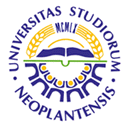 UNIVERSITY OF NOVI SADFACULTY OF AGRICULTURE 21000 NOVI SAD, TRG DOSITEJA OBRADOVIĆA 8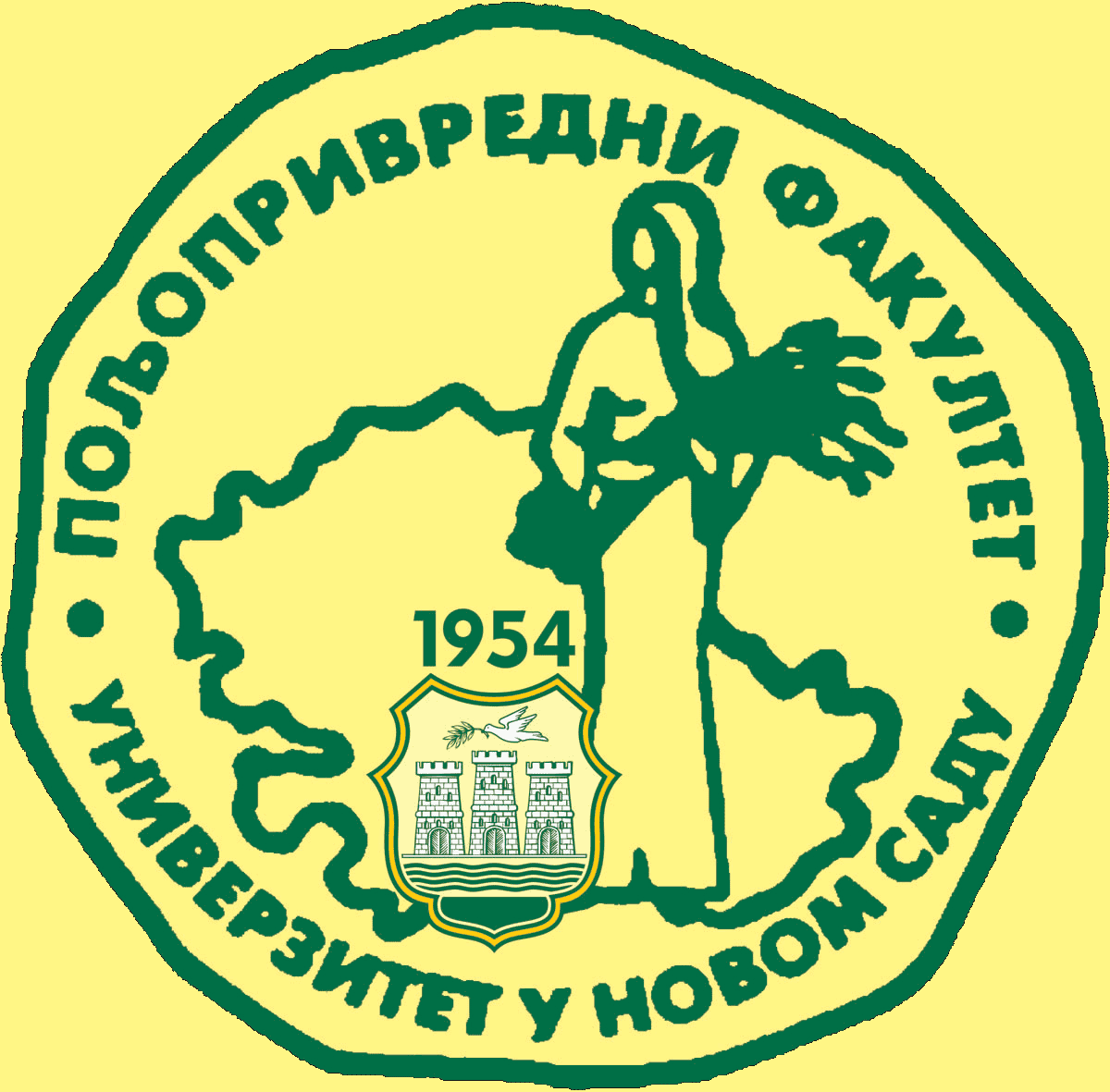 Study Programme AccreditationMASTER ACADEMIC STUDIES IN PLANT MEDICINETable 5.2 Course specificationTable 5.2 Course specificationTable 5.2 Course specification